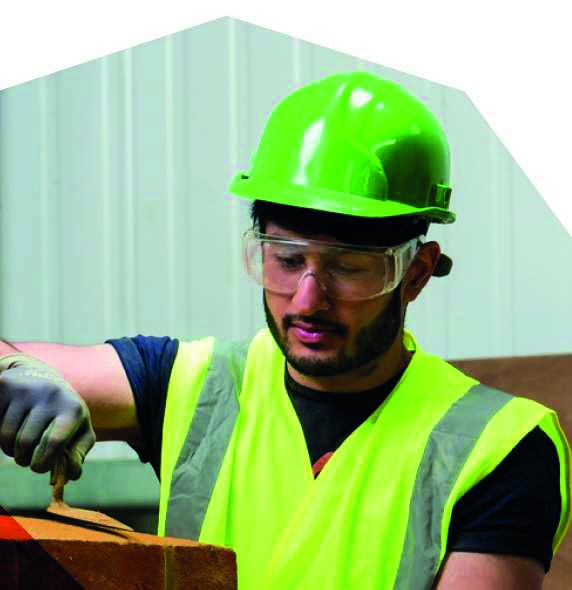 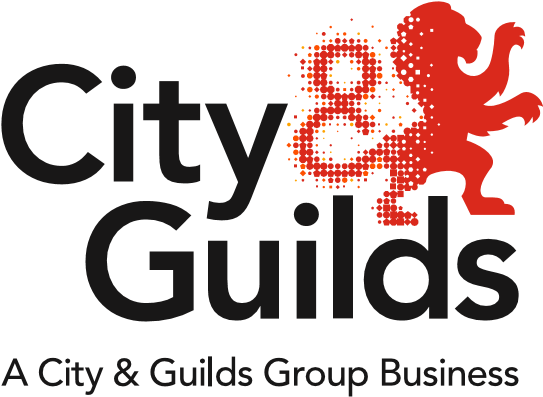 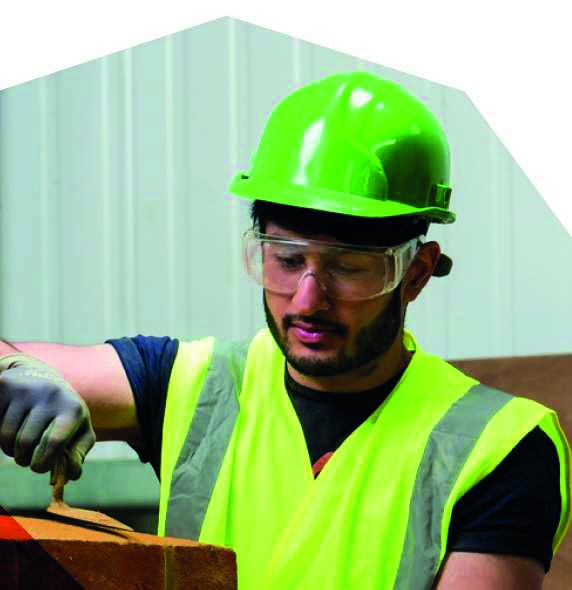 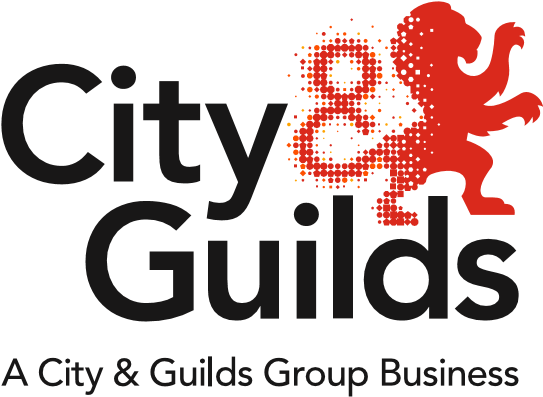 A newsletter from City & Guilds on professional and technical education updates in construction for all nations.In this issue:Qualification extensions and withdrawalsNew Apprenticeship Standards:Carpentry & Joinery and Advanced Carpentry & JoineryNetwork eventsCITB Grant reformsUpdate on government reformsTrailblazer Apprenticeship standards – EnglandT-Levels - EnglandQualifications Wales Sector Review - WalesExtensions and WithdrawalsQualification extensions and withdrawalsNVQ incremental changesAs part of the “incremental changes” being made to the NVQs this year, several suites will be given new qualification numbers. For a summary of the changes being made to the NVQs, including new qualification numbers, please refer to our “Summary of NVQ incremental changes” document on the website:https://www.cityandguilds.com/qualifications-and-apprenticeships/construction/latest-news-in-construction Further detail of the changes can be found in the updated Qualification Handbooks on the individual product pages. Centres approved on existing NVQs will be given automatic approval to the replacement. New Apprenticeship StandardsCarpentry & Joinery and Advanced Carpentry & JoineryThe new standards and assessment plans for Carpentry & Joinery and Advanced Carpentry & Joinery were approved by the Institute for Apprenticeships (IFA) on 27th February 2018. Please find a summary of the new apprenticeship structures below: City & Guilds are currently developing support materials to support the on-programme for the above standards, including SmartScreen learning resources, Training Manuals, and End-point Assessment preparation material.City & Guilds will also be applying to become an end-point Assessment organisation. If you are interested in becoming an independent assessor, please contact us by filling out the form on our website.Network eventsPlease find below further details and joining instructions for our Construction Network Events:Newcastle: 20th April 2018https://www.eventbrite.co.uk/e/construction-regional-network-newcastle-tickets-42899127445 Wakefield: 25th April 2018https://www.eventbrite.co.uk/e/city-guilds-construction-network-wakefield-tickets-41705288641Glasgow: 1st May 2018https://www.eventbrite.co.uk/e/construction-regional-network-glasgow-tickets-43339139533Oxford: 2nd May 2018https://www.eventbrite.co.uk/e/construction-regional-network-oxford-tickets-42899508585 Aberdeen: 3rd May 2018https://www.eventbrite.co.uk/e/construction-network-event-aberdeen-tickets-43472039039Manchester: 5th June 2018https://www.eventbrite.co.uk/e/construction-regional-network-hopwood-hall-manchester-area-tickets-41874185817CITB Grant reformsCITB’s reformed Grants Scheme came into place on 1st April 2018. Included in the new scheme are the Apprenticeship grants and One-year or less qualifications: Short-period qualification grants.Apprenticeship grantsThese grants are for attendance and achievements, namely:off-the-job attendance with an approved apprenticeship providerthe achievement of an apprenticeship framework, including advanced and higher apprenticeship frameworksthe achievement of an End Point Assessment (EPA) of a new apprenticeship standard in England.Find out more about the CITB Apprenticeship grants.One-year or less qualifications: Short-period qualification grantsCITB pay grants for the achievement of approved short-period qualifications (lasting 1 year or less) that are focused on the core construction skills needed across the industry. These include NVQ and SVQ Levels 2 and above, as well as several other qualifications.Find out more about the CITB Short-period qualification grants.How to claimRegistered employers will need to sign-up to CITB’s Grant Online, allowing them to:Submit grant claimsView grant statements to see how much grant has been paid or is awaiting paymentRequest grant reportsUpdate on government reformsTrailblazer Apprenticeship standards – EnglandTo check the status of standards currently in development, please visit the government website: https://www.instituteforapprenticeships.org/apprenticeship-standards/Several standards have had recent IfA approvals, including:Carpentry & Joinery: approved for deliveryAdvanced Carpentry & Joinery: approved for deliveryBricklayer: Assessment Plan approved, but not yet ready for deliveryPlasterer: Assessment Plan approved, but not yet ready for deliveryLifting Technician: approved for deliveryT-Levels - EnglandThe Department for Education are currently reviewing the outputs of the public consultation, which ended on 8th February 2018. For more information regarding T-Levels please visit the City & Guilds webpage:https://www.cityandguilds.com/tlevelsQualifications Wales Sector Review - WalesQualifications Wales has published its sector review of qualifications and the qualification system in Construction and the Built Environment. For the full Building Futures report please visit the Qualifications Wales website:http://qualificationswales.org/english/qualifications/vocational-qualifications/sector-reviews/construction-and-the-built-environment/Public consultation on the sector review closed on 13th April 2018.Tell us what you thinkAll About Construction is a newsletter that brings together all of the key developments from City & Guilds relevant to Construction skills learning across England, Scotland, Northern Ireland and Wales. It contains updates on the range of teaching and learning resources we offer, plus relevant public policy or other information we think you might be interested in.Each edition is numbered, so we can refer back to previous issues or tell you when information has been superseded. For specific queries and enquiries please contact our dedicated customer support team: CentreSupport@cityandguilds.com Meet the team:Please follow us on twitter @ConstructionCG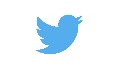 Thank you for your continued support.Every effort has been made to ensure that the information contained in this publication is true and correct at time of going to press. However, City & Guilds’ products and services are subject to continuous development and improvement and the right is reserved to change products and services from time to time. City & Guilds cannot accept responsibility for any loss or damage arising from the use of information in this publication.© 2018. The City and Guilds of London Institute. All rights reserved. City & Guilds is a trademark of The City and Guilds of London Institute, a charity established to promote education and training registered in England & Wales (312832) and Scotland (SC039576).For the NVQs listed below there will be a period of time where centres will be unable to register candidates. It is therefore strongly recommended that centres register all learners before 1st May 2018 where possible.6569-01 to -07 will be expiring in April 2018, with the replacement offer available from 1st June 2018.6577-01 to -06 will be expiring in April 2018, with the replacement offer available from 1st July 2018.Carpentry & JoineryAdvanced Carpentry & JoineryLevel23Number of pathways22Duration18 months12 monthsFunding Band£12K£9KOn-programmeNVQMandatory:6571-21 Level 2 NVQ Diploma in Wood Occupations (construction) - Site CarpentryOr6571-22 Level 2 NVQ Diploma in Wood Occupations (Construction) - Architectural JoineryMandatory:6571-27 Level 3 NVQ Diploma in Wood Occupations (Construction) - Site CarpentryOr6571-28 Level 3 NVQ Diploma in Wood Occupations (Construction) - Architectural JoineryOn-programmeTechnical trainingQualification not required.Training Specification available.Qualification not required.Training Specification available.On-programmeMaths & English requirementLevel 1 (achieved)
Level 2 (to have taken)Level 2 (achieved)End-point assessmentPractical Test6 hours6 hoursEnd-point assessmentShort-answer test45 minutes45 minutesIf you are interested in supporting City & Guilds either as a writer, marker, or as an EQA please do get in touch with at construction@cityandguilds.com 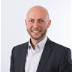 Ed ShawIndustry Manager edward.shaw@cityandguilds.com02072943314 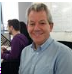 Ian RobertsTechnical AdvisorIanm.Roberts@cityandguilds.com07826903967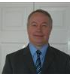 Paul BrownTechnical AdvisorPaul.brown@cityandguilds.com07872463185